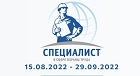 	С 15 августа по 29 сентября 2022 года пройдет открытый Всероссийский интеллектуальный турнир «Труд-Знания-Безопасность. Специалист в сфере охраны труда» (далее – Турнир)  среди  специалистов  по охране труда, руководителей служб охраны труда, а также специалистов, осуществляющих деятельность в данном направлении.	Целью мероприятия является привлечение общественного внимания к теме безопасного труда, обмен опытом и знаниями, вовлечение работников в процесс охраны труда и комплексной безопасности, повышение престижа профессии.
	Инициаторы проведения Турнира – Правительство и Минтруд Кузбасса при поддержке Министерства труда и социальной защиты Российской Федерации.	Турнир проходит в три этапа, два первых пройдут в режиме онлайн.Финальный этап Турнира и церемония награждения победителей пройдут  29 сентября 2022 года в рамках VII Всероссийской недели охраны труда в г. Сочи.	Для участия в Турнире необходимо до 15 августа 2022 года зарегистрироваться на его официальном сайте по ссылке: https://tzb.team/Account/RequestUserТурнир проводится на безвозмездной основе, количество участников от одной организации не ограничено.	С положением о проведении Турнира можно ознакомиться по адресу:https://tzb.team/Home/Tourney?Name=OccupationalSafetySpecialist2022&&TourneyId=3.	Контактное лицо  Минтруда Кузбасса  по вопросам участия в турнире − Григорьева Екатерина Александровна: тел.: 8(3842) 58-72-99, электронная почта: ot@ufz-kemerovo.ru.